2020 Annual Implementation Planfor improving student outcomes Wodonga West Primary School (4814)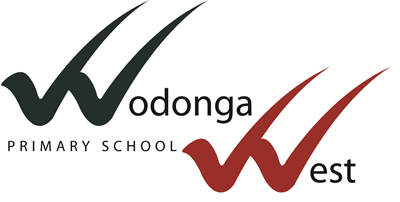 Self-evaluation Summary - 2020SSP Goals Targets and KIS Select Annual Goals and KISDefine Actions, Outcomes and ActivitiesEquity Funding Planner Equity Spending TotalsActivities and MilestonesAdditional Equity spendProfessional Learning and Development PlanFISO Improvement Model DimensionsThe 6 High-impact Improvement Initiatives are highlighted below in red.FISO Improvement Model DimensionsThe 6 High-impact Improvement Initiatives are highlighted below in red.Self-evaluation LevelExcellence in teaching and learningBuilding practice excellenceEvolving moving towards EmbeddingExcellence in teaching and learningCurriculum planning and assessmentEmbeddingExcellence in teaching and learningEvidence-based high-impact teaching strategiesEvolving moving towards EmbeddingExcellence in teaching and learningEvaluating impact on learningEvolving moving towards EmbeddingProfessional leadershipBuilding leadership teamsEvolving moving towards EmbeddingProfessional leadershipInstructional and shared leadershipEmbeddingProfessional leadershipStrategic resource managementEvolving moving towards EmbeddingProfessional leadershipVision, values and cultureEmbedding moving towards ExcellingPositive climate for learningEmpowering students and building school prideEmerging moving towards EvolvingPositive climate for learningSetting expectations and promoting inclusionEvolving moving towards EmbeddingPositive climate for learningHealth and wellbeingEvolving moving towards EmbeddingPositive climate for learningIntellectual engagement and self-awarenessEvolving moving towards EmbeddingCommunity engagement in learningBuilding communitiesEmbeddingCommunity engagement in learningGlobal citizenshipEvolving moving towards EmbeddingCommunity engagement in learningNetworks with schools, services and agenciesEvolvingCommunity engagement in learningParents and carers as partnersEmbeddingEnter your reflective commentsThe school will continue to work on particular areas within the FISO which have been identified as key priorities in 2020. This will mean a focus on moving from evolving to embedding over the year in Building practice excellence, Evidenced Based High Impact Teaching Strategies & Evaluating impact on Learning. Considerations for 2020As a result of the school review in 2019 improving the literacy & numeracy skills of all students at Wodonga West Children's Centre (WWCC) has been identified as a major strategic goal for the school over the next 4 years. Continuing on with the development and embedding of an agreed instructional model in literacy is a key foci . The school has already begun to implement the reading workshop model in 2019 with the support of TIP's and this will be a ongoing area of work for this partnership during 2020.  Alongside this the school will support teachers to build their knowledge of the Victorian Curriculum in order to deliver high quality teaching and learning programs with a foci in vocabulary development. Professional Learning Communities (PLC) will be continued to be used as a supportive tool to ensure all teachers are able to analysis student learning/achievement and plan for appropriate learning tasks and/or levels of intervention as part of their everyday practice in all key curriculum areas. Documents that support this planGoal 1To maximise student learning in literacy and numeracy. Target 1.1By 2023, increase the percentage of students achieving at and above benchmark growth in NAPLAN Reading from 57% (2019) to 70% (2023)Target 1.2By 2023, increase the percentage of students achieving at and above benchmark growth in NAPLAN Numeracy from 63% (2019) to 70% (2023)Target 1.3For 100% of students to make 12 months growth annually against Victorian Curriculum standards using teacher judgements in Reading (52% in 2019 Baseline Data).Target 1.4For 100% of students to make 12 months growth annually against Victorian Curriculum standards using teacher judgements in Writing ( 52% in 2019 baseline data).Target 1.5For 100% of students to make 12 months growth annually against Victorian Curriculum standards using teacher judgements in Numeracy(2019 Baseline Data : M & G 69 % , N & A 52% , S & P 64%)Key Improvement Strategy 1.aEvidence-based high-impact teaching strategies Develop and implement an agreed pedagogical model, particularly in literacy and numeracy, and provide professional learning to support its consistent whole school implementation. Key Improvement Strategy 1.bCurriculum planning and assessment Build teacher knowledge and skill in delivering the Victorian Curriculum as a learning continuum, particularly in literacy and numeracy. Key Improvement Strategy 1.cEvaluating impact on learning Implement and embed an inquiry process that enables teachers to analyse assessment data, use it to inform teaching and to evaluate the impact of teaching on student learning. Key Improvement Strategy 1.dEvidence-based high-impact teaching strategies Refine and embed current reading practices from Foundation to Year six.Goal 2To improve student engagement in their learning.Target 2.1By 2023, decrease the average days absent per student per year from 17.4% (2019) to 12% (2023).Target 2.2By 2023, improve the following factors on the Attitudes to School Survey:Student voice and agency from 73% (2019) to 80% (2023)Stimulated learning from 90% (2019) to 95% (2023)Motivation and interest from 92% (2019) to 95% (2023)Effort from 88% (2019) to 92% (2023)Target 2.3By 2023, improve the following factors on the School Staff Survey:Promote student ownership of learning goals from 80% (2019) to 85% (2023)Instructional Leadership from 62% (2019) to 75% (2023)Teaching and Learning – practice improvement module from 79% (2019) to 85% (2023)- Use pedagogical model
- Understand contribution to school improvement
- Believe peer feedback improves practice
- Professional learning through peer observation
- Seek feedback to improve practice
- Timetabled meetings to support collaboration
- Discuss problems of practice
- Interest in improving practiceKey Improvement Strategy 2.aEmpowering students and building school pride Build teacher capacity to understand, activate and embed student voice and agency in learning in their classrooms. Key Improvement Strategy 2.bIntellectual engagement and self-awareness Develop and implement a process for students and teachers to participate in the development of challenging and realistic student learning goals, and to monitor progress towards the achievement of goals. Key Improvement Strategy 2.cEvaluating impact on learning Build teacher capacity to use data, student interest and voice to plan curriculum that engages and challenges all students. Goal 3To improve student wellbeingTarget 3.1By 2023, improve Student Opinion Survey in the following factors: Sense of connectedness from 72% (2019) to 80% (2023) Managing bullying from 67% (2019) to 80% (2023) Respect for diversity from 77% (2019) to 85% (2023) Classroom behaviour from 63% (2019) to 80% (2023) Target 3.2By 2023, improve Staff Opinion Survey in the following factors:Trust in students and parents from 26% (2019) to 55% (2023) Collective efficacy from 43% (2019) to 60% (2023)Target 3.3By 2023, improve Parent Opinion Survey in the following factors:Managing bullying from 71% (2019) to 80 % (2023) (to be finalised)Respect for diversity from 79% (2019) to 85% (2023) (to be finalised)Stimulating learning environment from 75% (2019) to 85% (2023) (to be finalised)Student motivation and support from 77% (2019) to 85% (2023) (to be finalised)Key Improvement Strategy 3.aHealth and wellbeing Develop and embed a framework to build consistent high expectations and approaches to improve school connectedness and empower self-regulating behaviours for students Key Improvement Strategy 3.bHealth and wellbeing Develop and embed a consistent SWPBS culture within the school community. Key Improvement Strategy 3.cSetting expectations and promoting inclusion Develop a learning environment that caters for the diverse individual needs of students. Four Year Strategic GoalsIs this selected for focus this year?Four Year Strategic Targets12 month targetThe 12 month target is an incremental step towards meeting the 4-year target, using the same data set.To maximise student learning in literacy and numeracy. YesBy 2023, increase the percentage of students achieving at and above benchmark growth in NAPLAN Reading from 57% (2019) to 70% (2023)Increase the percentage of students achieving at and above benchmark growth in NAPLAN Reading from 57% (2019) to 60% (2020)To maximise student learning in literacy and numeracy. YesBy 2023, increase the percentage of students achieving at and above benchmark growth in NAPLAN Numeracy from 63% (2019) to 70% (2023)Increase the percentage of students achieving at and above benchmark growth in NAPLAN Numeracy from 63% (2019) to 65% (2020)To maximise student learning in literacy and numeracy. YesFor 100% of students to make 12 months growth annually against Victorian Curriculum standards using teacher judgements in Reading (52% in 2019 Baseline Data).For 100% of students to make 12 months growth annually against Victorian Curriculum standards using teacher judgements in Reading (from 52% in 2019 Baseline Data to 60% in 2020).To maximise student learning in literacy and numeracy. YesFor 100% of students to make 12 months growth annually against Victorian Curriculum standards using teacher judgements in Writing ( 52% in 2019 baseline data).For 100% of students to make 12 months growth annually against Victorian Curriculum standards using teacher judgements in Writing (from 52% in 2019 baseline data to 60%).To maximise student learning in literacy and numeracy. YesFor 100% of students to make 12 months growth annually against Victorian Curriculum standards using teacher judgements in Numeracy(2019 Baseline Data : M & G 69 % , N & A 52% , S & P 64%)For 100% of students to make 12 months growth annually against Victorian Curriculum standards using teacher judgements in Numeracy
M & G 69 % (2019 Baseline Data): to 75%,
N & A 52% (2019 Baseline Data): to 60% , 
S & P 64% (2019 Baseline Data): to 68  % 
To improve student engagement in their learning.YesBy 2023, decrease the average days absent per student per year from 17.4% (2019) to 12% (2023).Decrease the average days absent per student per year from 17.4% (2019) 16% in 2020. To improve student engagement in their learning.YesBy 2023, improve the following factors on the Attitudes to School Survey:Student voice and agency from 73% (2019) to 80% (2023)Stimulated learning from 90% (2019) to 95% (2023)Motivation and interest from 92% (2019) to 95% (2023)Effort from 88% (2019) to 92% (2023)Improve the following factors on the Attitudes to School Survey:
•	Student voice and agency from 73% (2019) to 75%
•	Stimulated learning from 90% (2019) to 92%To improve student engagement in their learning.YesBy 2023, improve the following factors on the School Staff Survey:Promote student ownership of learning goals from 80% (2019) to 85% (2023)Instructional Leadership from 62% (2019) to 75% (2023)Teaching and Learning – practice improvement module from 79% (2019) to 85% (2023)- Use pedagogical model
- Understand contribution to school improvement
- Believe peer feedback improves practice
- Professional learning through peer observation
- Seek feedback to improve practice
- Timetabled meetings to support collaboration
- Discuss problems of practice
- Interest in improving practiceImprove the following factors on the School Staff Survey:
•	Promote student ownership of learning goals from 80% (2019) to 82% 
•	Instructional Leadership from 62% (2019) to 65%
•	Teaching and Learning – practice improvement module from 79% (2019) to 85% (2023)
To improve student wellbeingNoBy 2023, improve Student Opinion Survey in the following factors: Sense of connectedness from 72% (2019) to 80% (2023) Managing bullying from 67% (2019) to 80% (2023) Respect for diversity from 77% (2019) to 85% (2023) Classroom behaviour from 63% (2019) to 80% (2023) To improve student wellbeingNoBy 2023, improve Staff Opinion Survey in the following factors:Trust in students and parents from 26% (2019) to 55% (2023) Collective efficacy from 43% (2019) to 60% (2023)To improve student wellbeingNoBy 2023, improve Parent Opinion Survey in the following factors:Managing bullying from 71% (2019) to 80 % (2023) (to be finalised)Respect for diversity from 79% (2019) to 85% (2023) (to be finalised)Stimulating learning environment from 75% (2019) to 85% (2023) (to be finalised)Student motivation and support from 77% (2019) to 85% (2023) (to be finalised)Goal 1To maximise student learning in literacy and numeracy. To maximise student learning in literacy and numeracy. 12 Month Target 1.1Increase the percentage of students achieving at and above benchmark growth in NAPLAN Reading from 57% (2019) to 60% (2020)Increase the percentage of students achieving at and above benchmark growth in NAPLAN Reading from 57% (2019) to 60% (2020)12 Month Target 1.2Increase the percentage of students achieving at and above benchmark growth in NAPLAN Numeracy from 63% (2019) to 65% (2020)Increase the percentage of students achieving at and above benchmark growth in NAPLAN Numeracy from 63% (2019) to 65% (2020)12 Month Target 1.3For 100% of students to make 12 months growth annually against Victorian Curriculum standards using teacher judgements in Reading (from 52% in 2019 Baseline Data to 60% in 2020).For 100% of students to make 12 months growth annually against Victorian Curriculum standards using teacher judgements in Reading (from 52% in 2019 Baseline Data to 60% in 2020).12 Month Target 1.4For 100% of students to make 12 months growth annually against Victorian Curriculum standards using teacher judgements in Writing (from 52% in 2019 baseline data to 60%).For 100% of students to make 12 months growth annually against Victorian Curriculum standards using teacher judgements in Writing (from 52% in 2019 baseline data to 60%).12 Month Target 1.5For 100% of students to make 12 months growth annually against Victorian Curriculum standards using teacher judgements in Numeracy
M & G 69 % (2019 Baseline Data): to 75%,
N & A 52% (2019 Baseline Data): to 60% , 
S & P 64% (2019 Baseline Data): to 68  % 
For 100% of students to make 12 months growth annually against Victorian Curriculum standards using teacher judgements in Numeracy
M & G 69 % (2019 Baseline Data): to 75%,
N & A 52% (2019 Baseline Data): to 60% , 
S & P 64% (2019 Baseline Data): to 68  % 
Key Improvement StrategiesKey Improvement StrategiesIs this KIS selected for focus this year?KIS 1Evidence-based high-impact teaching strategiesDevelop and implement an agreed pedagogical model, particularly in literacy and numeracy, and provide professional learning to support its consistent whole school implementation. YesKIS 2Curriculum planning and assessmentBuild teacher knowledge and skill in delivering the Victorian Curriculum as a learning continuum, particularly in literacy and numeracy. NoKIS 3Evaluating impact on learningImplement and embed an inquiry process that enables teachers to analyse assessment data, use it to inform teaching and to evaluate the impact of teaching on student learning. NoKIS 4Evidence-based high-impact teaching strategiesRefine and embed current reading practices from Foundation to Year six.YesExplain why the school has selected this KIS as a focus for this year. Please make reference to the self-evaluation, relevant school data, the progress against School Strategic Plan (SSP) goals, targets, and the diagnosis of issues requiring particular attention.Our recent School Review has highlighted these KIS as areas to develop during the year and they directly relate to the work we have initiated with the TIPs.Our recent School Review has highlighted these KIS as areas to develop during the year and they directly relate to the work we have initiated with the TIPs.Goal 2To improve student engagement in their learning.To improve student engagement in their learning.12 Month Target 2.1Decrease the average days absent per student per year from 17.4% (2019) 16% in 2020. Decrease the average days absent per student per year from 17.4% (2019) 16% in 2020. 12 Month Target 2.2Improve the following factors on the Attitudes to School Survey:
•	Student voice and agency from 73% (2019) to 75%
•	Stimulated learning from 90% (2019) to 92%Improve the following factors on the Attitudes to School Survey:
•	Student voice and agency from 73% (2019) to 75%
•	Stimulated learning from 90% (2019) to 92%12 Month Target 2.3Improve the following factors on the School Staff Survey:
•	Promote student ownership of learning goals from 80% (2019) to 82% 
•	Instructional Leadership from 62% (2019) to 65%
•	Teaching and Learning – practice improvement module from 79% (2019) to 85% (2023)
Improve the following factors on the School Staff Survey:
•	Promote student ownership of learning goals from 80% (2019) to 82% 
•	Instructional Leadership from 62% (2019) to 65%
•	Teaching and Learning – practice improvement module from 79% (2019) to 85% (2023)
Key Improvement StrategiesKey Improvement StrategiesIs this KIS selected for focus this year?KIS 1Empowering students and building school prideBuild teacher capacity to understand, activate and embed student voice and agency in learning in their classrooms. NoKIS 2Intellectual engagement and self-awarenessDevelop and implement a process for students and teachers to participate in the development of challenging and realistic student learning goals, and to monitor progress towards the achievement of goals. YesKIS 3Evaluating impact on learningBuild teacher capacity to use data, student interest and voice to plan curriculum that engages and challenges all students. NoExplain why the school has selected this KIS as a focus for this year. Please make reference to the self-evaluation, relevant school data, the progress against School Strategic Plan (SSP) goals, targets, and the diagnosis of issues requiring particular attention.Goal setting has been initiated across the school as it was felt that there was limited opportunities for student voice and feedback to staff. We wish to consolidate and embed this practice in our Reading block across the school.Goal setting has been initiated across the school as it was felt that there was limited opportunities for student voice and feedback to staff. We wish to consolidate and embed this practice in our Reading block across the school.Goal 1To maximise student learning in literacy and numeracy. To maximise student learning in literacy and numeracy. To maximise student learning in literacy and numeracy. To maximise student learning in literacy and numeracy. To maximise student learning in literacy and numeracy. 12 Month Target 1.1Increase the percentage of students achieving at and above benchmark growth in NAPLAN Reading from 57% (2019) to 60% (2020)Increase the percentage of students achieving at and above benchmark growth in NAPLAN Reading from 57% (2019) to 60% (2020)Increase the percentage of students achieving at and above benchmark growth in NAPLAN Reading from 57% (2019) to 60% (2020)Increase the percentage of students achieving at and above benchmark growth in NAPLAN Reading from 57% (2019) to 60% (2020)Increase the percentage of students achieving at and above benchmark growth in NAPLAN Reading from 57% (2019) to 60% (2020)12 Month Target 1.2Increase the percentage of students achieving at and above benchmark growth in NAPLAN Numeracy from 63% (2019) to 65% (2020)Increase the percentage of students achieving at and above benchmark growth in NAPLAN Numeracy from 63% (2019) to 65% (2020)Increase the percentage of students achieving at and above benchmark growth in NAPLAN Numeracy from 63% (2019) to 65% (2020)Increase the percentage of students achieving at and above benchmark growth in NAPLAN Numeracy from 63% (2019) to 65% (2020)Increase the percentage of students achieving at and above benchmark growth in NAPLAN Numeracy from 63% (2019) to 65% (2020)12 Month Target 1.3For 100% of students to make 12 months growth annually against Victorian Curriculum standards using teacher judgements in Reading (from 52% in 2019 Baseline Data to 60% in 2020).For 100% of students to make 12 months growth annually against Victorian Curriculum standards using teacher judgements in Reading (from 52% in 2019 Baseline Data to 60% in 2020).For 100% of students to make 12 months growth annually against Victorian Curriculum standards using teacher judgements in Reading (from 52% in 2019 Baseline Data to 60% in 2020).For 100% of students to make 12 months growth annually against Victorian Curriculum standards using teacher judgements in Reading (from 52% in 2019 Baseline Data to 60% in 2020).For 100% of students to make 12 months growth annually against Victorian Curriculum standards using teacher judgements in Reading (from 52% in 2019 Baseline Data to 60% in 2020).12 Month Target 1.4For 100% of students to make 12 months growth annually against Victorian Curriculum standards using teacher judgements in Writing (from 52% in 2019 baseline data to 60%).For 100% of students to make 12 months growth annually against Victorian Curriculum standards using teacher judgements in Writing (from 52% in 2019 baseline data to 60%).For 100% of students to make 12 months growth annually against Victorian Curriculum standards using teacher judgements in Writing (from 52% in 2019 baseline data to 60%).For 100% of students to make 12 months growth annually against Victorian Curriculum standards using teacher judgements in Writing (from 52% in 2019 baseline data to 60%).For 100% of students to make 12 months growth annually against Victorian Curriculum standards using teacher judgements in Writing (from 52% in 2019 baseline data to 60%).12 Month Target 1.5For 100% of students to make 12 months growth annually against Victorian Curriculum standards using teacher judgements in Numeracy
M & G 69 % (2019 Baseline Data): to 75%,
N & A 52% (2019 Baseline Data): to 60% , 
S & P 64% (2019 Baseline Data): to 68  % 
For 100% of students to make 12 months growth annually against Victorian Curriculum standards using teacher judgements in Numeracy
M & G 69 % (2019 Baseline Data): to 75%,
N & A 52% (2019 Baseline Data): to 60% , 
S & P 64% (2019 Baseline Data): to 68  % 
For 100% of students to make 12 months growth annually against Victorian Curriculum standards using teacher judgements in Numeracy
M & G 69 % (2019 Baseline Data): to 75%,
N & A 52% (2019 Baseline Data): to 60% , 
S & P 64% (2019 Baseline Data): to 68  % 
For 100% of students to make 12 months growth annually against Victorian Curriculum standards using teacher judgements in Numeracy
M & G 69 % (2019 Baseline Data): to 75%,
N & A 52% (2019 Baseline Data): to 60% , 
S & P 64% (2019 Baseline Data): to 68  % 
For 100% of students to make 12 months growth annually against Victorian Curriculum standards using teacher judgements in Numeracy
M & G 69 % (2019 Baseline Data): to 75%,
N & A 52% (2019 Baseline Data): to 60% , 
S & P 64% (2019 Baseline Data): to 68  % 
KIS 1Evidence-based high-impact teaching strategiesDevelop and implement an agreed pedagogical model, particularly in literacy and numeracy, and provide professional learning to support its consistent whole school implementation. Develop and implement an agreed pedagogical model, particularly in literacy and numeracy, and provide professional learning to support its consistent whole school implementation. Develop and implement an agreed pedagogical model, particularly in literacy and numeracy, and provide professional learning to support its consistent whole school implementation. Develop and implement an agreed pedagogical model, particularly in literacy and numeracy, and provide professional learning to support its consistent whole school implementation. Develop and implement an agreed pedagogical model, particularly in literacy and numeracy, and provide professional learning to support its consistent whole school implementation. ActionsUtilise evidence-based strategies that drive professional practice improvement.
Support teachers to provide deep learning challenges for students to construct and apply new learning.  Utilise evidence-based strategies that drive professional practice improvement.
Support teachers to provide deep learning challenges for students to construct and apply new learning.  Utilise evidence-based strategies that drive professional practice improvement.
Support teachers to provide deep learning challenges for students to construct and apply new learning.  Utilise evidence-based strategies that drive professional practice improvement.
Support teachers to provide deep learning challenges for students to construct and apply new learning.  Utilise evidence-based strategies that drive professional practice improvement.
Support teachers to provide deep learning challenges for students to construct and apply new learning.  OutcomesStudents will:
have improved knowledge of and exposure to rich vocabulary
engage in point of need small group teaching 
reflect on their success against the Learning Intention and Success Criterion

Teachers will:
will have improved knowledge and understanding of the Assessment Waterfall Chart.
explicitly plan for and teach rich vocabulary experiences.
visibly display LI and SC in Reading sessions that demonstrated de-construction and co-construction ( LI and SC )

Leaders will:
build excellence in teaching and learning using the Waterfall Assessment Framework.
support teachers to explicitly plan for and teach rich vocabulary experiences.
build teaching excellence in key areas for improvement ( HITS - Feedback and Setting Goals )

Students will:
have improved knowledge of and exposure to rich vocabulary
engage in point of need small group teaching 
reflect on their success against the Learning Intention and Success Criterion

Teachers will:
will have improved knowledge and understanding of the Assessment Waterfall Chart.
explicitly plan for and teach rich vocabulary experiences.
visibly display LI and SC in Reading sessions that demonstrated de-construction and co-construction ( LI and SC )

Leaders will:
build excellence in teaching and learning using the Waterfall Assessment Framework.
support teachers to explicitly plan for and teach rich vocabulary experiences.
build teaching excellence in key areas for improvement ( HITS - Feedback and Setting Goals )

Students will:
have improved knowledge of and exposure to rich vocabulary
engage in point of need small group teaching 
reflect on their success against the Learning Intention and Success Criterion

Teachers will:
will have improved knowledge and understanding of the Assessment Waterfall Chart.
explicitly plan for and teach rich vocabulary experiences.
visibly display LI and SC in Reading sessions that demonstrated de-construction and co-construction ( LI and SC )

Leaders will:
build excellence in teaching and learning using the Waterfall Assessment Framework.
support teachers to explicitly plan for and teach rich vocabulary experiences.
build teaching excellence in key areas for improvement ( HITS - Feedback and Setting Goals )

Students will:
have improved knowledge of and exposure to rich vocabulary
engage in point of need small group teaching 
reflect on their success against the Learning Intention and Success Criterion

Teachers will:
will have improved knowledge and understanding of the Assessment Waterfall Chart.
explicitly plan for and teach rich vocabulary experiences.
visibly display LI and SC in Reading sessions that demonstrated de-construction and co-construction ( LI and SC )

Leaders will:
build excellence in teaching and learning using the Waterfall Assessment Framework.
support teachers to explicitly plan for and teach rich vocabulary experiences.
build teaching excellence in key areas for improvement ( HITS - Feedback and Setting Goals )

Students will:
have improved knowledge of and exposure to rich vocabulary
engage in point of need small group teaching 
reflect on their success against the Learning Intention and Success Criterion

Teachers will:
will have improved knowledge and understanding of the Assessment Waterfall Chart.
explicitly plan for and teach rich vocabulary experiences.
visibly display LI and SC in Reading sessions that demonstrated de-construction and co-construction ( LI and SC )

Leaders will:
build excellence in teaching and learning using the Waterfall Assessment Framework.
support teachers to explicitly plan for and teach rich vocabulary experiences.
build teaching excellence in key areas for improvement ( HITS - Feedback and Setting Goals )

Success IndicatorsPivot Survey or school administered survey to measure whole school and individual teacher data.
F & P data used for whole school bench marking.
Learning Walk data ( Google form ) collected across the year ( SIT Team .)
Work samples such as Readers Notebooks and teacher planning documentation.Pivot Survey or school administered survey to measure whole school and individual teacher data.
F & P data used for whole school bench marking.
Learning Walk data ( Google form ) collected across the year ( SIT Team .)
Work samples such as Readers Notebooks and teacher planning documentation.Pivot Survey or school administered survey to measure whole school and individual teacher data.
F & P data used for whole school bench marking.
Learning Walk data ( Google form ) collected across the year ( SIT Team .)
Work samples such as Readers Notebooks and teacher planning documentation.Pivot Survey or school administered survey to measure whole school and individual teacher data.
F & P data used for whole school bench marking.
Learning Walk data ( Google form ) collected across the year ( SIT Team .)
Work samples such as Readers Notebooks and teacher planning documentation.Pivot Survey or school administered survey to measure whole school and individual teacher data.
F & P data used for whole school bench marking.
Learning Walk data ( Google form ) collected across the year ( SIT Team .)
Work samples such as Readers Notebooks and teacher planning documentation.Activities and MilestonesActivities and MilestonesWhoIs this a PL PriorityWhenBudgetProfessional Learning provided to teachers on de-construction of Learning Intentions and co-construct Success Criterion,  Assessment Waterfall and other identified areas as they arise.
Term 2 remote learning via Webex included Formative Assessment, Differentiation and Synchronous and Asynchronous learning, Webexing and Google Sites as well as Class Dojo.Professional Learning provided to teachers on de-construction of Learning Intentions and co-construct Success Criterion,  Assessment Waterfall and other identified areas as they arise.
Term 2 remote learning via Webex included Formative Assessment, Differentiation and Synchronous and Asynchronous learning, Webexing and Google Sites as well as Class Dojo. Leadership Partners (DSSI) Learning Specialist(s) Literacy Leader PLP Priorityfrom:
Term 1to:
Term 4$0.00 Equity funding will be usedPurchase mentor texts and additional take home readers including decodable readers for intervention and support vocabulary development Purchase mentor texts and additional take home readers including decodable readers for intervention and support vocabulary development  Literacy Leader PLP Priorityfrom:
Term 1to:
Term 3$25,000.00 Equity funding will be usedBuild teachers data literacy through PLCs (Termly) and professional learning through reflecting on learning walk data and formative assessment Build teachers data literacy through PLCs (Termly) and professional learning through reflecting on learning walk data and formative assessment  Learning Specialist(s) School Improvement Team PLP Priorityfrom:
Term 1to:
Term 4$0.00 Equity funding will be usedReading Intervention  F-6 provided by 4 additional teaching staff across the school during the reading block including withdrawal for small group phonics instruction F/1 daily by ES staff overseen by AP & Speech therapist.
During term 2 remote access to on line videos were developed and provided for all students F- year 1 
Reading Intervention  F-6 provided by 4 additional teaching staff across the school during the reading block including withdrawal for small group phonics instruction F/1 daily by ES staff overseen by AP & Speech therapist.
During term 2 remote access to on line videos were developed and provided for all students F- year 1 
 Assistant Principal Education Support Learning Specialist(s) PLP Priorityfrom:
Term 1to:
Term 4$90,000.00 Equity funding will be usedTraining in Smart Spelling/phonic instruction for all staff to support whole school implementation and explicit teaching in vocabulary. 
 During term 2 we accessed the on line lessons from Smart Spelling for professional learning and teaching program.Training in Smart Spelling/phonic instruction for all staff to support whole school implementation and explicit teaching in vocabulary. 
 During term 2 we accessed the on line lessons from Smart Spelling for professional learning and teaching program. Literacy Leader PLP Priorityfrom:
Term 1to:
Term 2$500.00 Equity funding will be usedOnline assessment (Lexile/Pat R) to be explored and purchased for triangulation of reading data and to inform teaching plansOnline assessment (Lexile/Pat R) to be explored and purchased for triangulation of reading data and to inform teaching plans Literacy Leader PLP Priorityfrom:
Term 1to:
Term 3$5,000.00 Equity funding will be usedCRT release for assessment in F&P literacy – 1 per teacher per semester to allow for point of need teaching groups to be developed from data analysis  & planning of units of work in reading CRT release for assessment in F&P literacy – 1 per teacher per semester to allow for point of need teaching groups to be developed from data analysis  & planning of units of work in reading  Assistant Principal Principal Teacher(s) PLP Priorityfrom:
Term 2to:
Term 4$8,000.00 Equity funding will be usedPhonics stamps to be purchased to support the  implementation of smart spelling programPhonics stamps to be purchased to support the  implementation of smart spelling program Literacy Leader PLP Priorityfrom:
Term 1to:
Term 1$3,000.00 Equity funding will be usedParticipate in deconstruction of LI & Co construction of Success Criteria and answer the 5 questions for learning. (film and upload to Class dojo trial)
LI and SC were maintained during the period of remote learning to assist parents / carers and students with their learning. Participate in deconstruction of LI & Co construction of Success Criteria and answer the 5 questions for learning. (film and upload to Class dojo trial)
LI and SC were maintained during the period of remote learning to assist parents / carers and students with their learning.  Student(s) PLP Priorityfrom:
Term 1to:
Term 4$0.00 Equity funding will be usedAnswer the 5 questions for teachers Answer the 5 questions for teachers  Teacher(s) PLP Priorityfrom:
Term 1to:
Term 4$0.00 Equity funding will be usedDeconstruct LI & Co Construct SC with students in lessonsDeconstruct LI & Co Construct SC with students in lessons Teacher(s) PLP Priorityfrom:
Term 1to:
Term 4$0.00 Equity funding will be usedParticipate in rich language experiences, explicit teaching of Tier 2 vocabulary and engage in teaching of vocabulary from mentor texts Participate in rich language experiences, explicit teaching of Tier 2 vocabulary and engage in teaching of vocabulary from mentor texts  Student(s) PLP Priorityfrom:
Term 1to:
Term 4$0.00 Equity funding will be usedUse formative assessment to inform teaching and learning Use formative assessment to inform teaching and learning  Teacher(s) PLP Priorityfrom:
Term 1to:
Term 4$0.00 Equity funding will be usedUse Reflection time more rigorously to receive student feedback and reflect on Success Criteria. 
Staff utilised Webex sessions at the end of the week during term 2 for reflection time around their learning that week. 
Use Reflection time more rigorously to receive student feedback and reflect on Success Criteria. 
Staff utilised Webex sessions at the end of the week during term 2 for reflection time around their learning that week. 
 Teacher(s) PLP Priorityfrom:
Term 1to:
Term 4$0.00 Equity funding will be usedUse collaborative planning time to plan for explicit vocabulary teaching during mini lessons, small groupUse collaborative planning time to plan for explicit vocabulary teaching during mini lessons, small group Teacher(s) PLP Priorityfrom:
Term 3to:
Term 4$0.00 Equity funding will be usedAdminister VKS (Vocabulary Knowledge Scale) Administer VKS (Vocabulary Knowledge Scale)  Teacher(s) PLP Priorityfrom:
Term 3to:
Term 4$0.00 Equity funding will be usedKIS 2Evidence-based high-impact teaching strategiesRefine and embed current reading practices from Foundation to Year six.Refine and embed current reading practices from Foundation to Year six.Refine and embed current reading practices from Foundation to Year six.Refine and embed current reading practices from Foundation to Year six.Refine and embed current reading practices from Foundation to Year six.ActionsBuild capacity of teachers to deliver a high quality Reading program with support of the Teaching Improvement Partnership ( TIPs ).Build capacity of teachers to deliver a high quality Reading program with support of the Teaching Improvement Partnership ( TIPs ).Build capacity of teachers to deliver a high quality Reading program with support of the Teaching Improvement Partnership ( TIPs ).Build capacity of teachers to deliver a high quality Reading program with support of the Teaching Improvement Partnership ( TIPs ).Build capacity of teachers to deliver a high quality Reading program with support of the Teaching Improvement Partnership ( TIPs ).OutcomesStudents will respond to text using their Readers Notebook.
Teachers will seek feedback from the TIPs to improve their practice in Reading.
Teachers will use Readers Notebooks as a form of assessment.
Middle leaders will be guided by the TIPs to provide classroom mentoring and feedback, and professional learning on the Reading workshop model.
Leaders will build teachers' capacity to use Readers Notebooks in authentic and purposeful ways.Students will respond to text using their Readers Notebook.
Teachers will seek feedback from the TIPs to improve their practice in Reading.
Teachers will use Readers Notebooks as a form of assessment.
Middle leaders will be guided by the TIPs to provide classroom mentoring and feedback, and professional learning on the Reading workshop model.
Leaders will build teachers' capacity to use Readers Notebooks in authentic and purposeful ways.Students will respond to text using their Readers Notebook.
Teachers will seek feedback from the TIPs to improve their practice in Reading.
Teachers will use Readers Notebooks as a form of assessment.
Middle leaders will be guided by the TIPs to provide classroom mentoring and feedback, and professional learning on the Reading workshop model.
Leaders will build teachers' capacity to use Readers Notebooks in authentic and purposeful ways.Students will respond to text using their Readers Notebook.
Teachers will seek feedback from the TIPs to improve their practice in Reading.
Teachers will use Readers Notebooks as a form of assessment.
Middle leaders will be guided by the TIPs to provide classroom mentoring and feedback, and professional learning on the Reading workshop model.
Leaders will build teachers' capacity to use Readers Notebooks in authentic and purposeful ways.Students will respond to text using their Readers Notebook.
Teachers will seek feedback from the TIPs to improve their practice in Reading.
Teachers will use Readers Notebooks as a form of assessment.
Middle leaders will be guided by the TIPs to provide classroom mentoring and feedback, and professional learning on the Reading workshop model.
Leaders will build teachers' capacity to use Readers Notebooks in authentic and purposeful ways.Success IndicatorsWork samples show Readers Notebooks are being utilised across the school F - 6.
Evidence collected during learning walks and minutes from PLC enquiry cycles demonstrate that teachers are using Readers Notebooks to inform planning and as a form of assessment.
Minutes of planning meetings with TIPS identify classroom observation/modelling Work samples show Readers Notebooks are being utilised across the school F - 6.
Evidence collected during learning walks and minutes from PLC enquiry cycles demonstrate that teachers are using Readers Notebooks to inform planning and as a form of assessment.
Minutes of planning meetings with TIPS identify classroom observation/modelling Work samples show Readers Notebooks are being utilised across the school F - 6.
Evidence collected during learning walks and minutes from PLC enquiry cycles demonstrate that teachers are using Readers Notebooks to inform planning and as a form of assessment.
Minutes of planning meetings with TIPS identify classroom observation/modelling Work samples show Readers Notebooks are being utilised across the school F - 6.
Evidence collected during learning walks and minutes from PLC enquiry cycles demonstrate that teachers are using Readers Notebooks to inform planning and as a form of assessment.
Minutes of planning meetings with TIPS identify classroom observation/modelling Work samples show Readers Notebooks are being utilised across the school F - 6.
Evidence collected during learning walks and minutes from PLC enquiry cycles demonstrate that teachers are using Readers Notebooks to inform planning and as a form of assessment.
Minutes of planning meetings with TIPS identify classroom observation/modelling Activities and MilestonesActivities and MilestonesWhoIs this a PL PriorityWhenBudget3 days per term provided to Literacy coordinator in addition to fortnightly TIP planning time for overseeing school literacy strategy .
Literacy Leader provided support to all teams during the remote learning in Term 2 to assist with provision of a quality Reading program.3 days per term provided to Literacy coordinator in addition to fortnightly TIP planning time for overseeing school literacy strategy .
Literacy Leader provided support to all teams during the remote learning in Term 2 to assist with provision of a quality Reading program. Assistant Principal Leadership Partners (DSSI) Literacy Leader PLP Priorityfrom:
Term 1to:
Term 4$5,000.00 Equity funding will be usedProvide common time for teacher planning and collaboration with TIPs and Middle Leaders.
The school allocated non contact hours for teams to plan and collaborate using Webex for 3 hours per week during Term 2.Provide common time for teacher planning and collaboration with TIPs and Middle Leaders.
The school allocated non contact hours for teams to plan and collaborate using Webex for 3 hours per week during Term 2. Leadership Partners (DSSI) Literacy Leader PLP Priorityfrom:
Term 1to:
Term 4$0.00 Equity funding will be usedProfessional Learning provided to teachers on reading approaches for whole group and reading notebook strategies e.g. reflection time.
Term 2 saw much Professional Learning in consultation with the TIPS and other DSSI schools. Topics included, Synchronous and Asyncronous learning, Mentor Texts and explicit teaching strategies, Differentiation, Formative Assessment and Feedback.
 Literacy and Numeracy leaders attended ( and presented ) at the COPs during term 2. Professional Learning provided to teachers on reading approaches for whole group and reading notebook strategies e.g. reflection time.
Term 2 saw much Professional Learning in consultation with the TIPS and other DSSI schools. Topics included, Synchronous and Asyncronous learning, Mentor Texts and explicit teaching strategies, Differentiation, Formative Assessment and Feedback.
 Literacy and Numeracy leaders attended ( and presented ) at the COPs during term 2.  Leadership Partners (DSSI) Learning Specialist(s) Literacy Leader PLP Priorityfrom:
Term 1to:
Term 4$0.00 Equity funding will be usedProvide modelling, coaching, observation and feedback support to teachers on reading instruction/practices Provide modelling, coaching, observation and feedback support to teachers on reading instruction/practices  Leadership Partners (DSSI) Learning Specialist(s) Literacy Leader PLP Priorityfrom:
Term 1to:
Term 4$0.00 Equity funding will be usedProvide time through PLC structures/professional learning for teachers to analyse, review and reflect on implementation of readers notebooks Provide time through PLC structures/professional learning for teachers to analyse, review and reflect on implementation of readers notebooks  Leadership Partners (DSSI) Learning Specialist(s) Literacy Leader PLP Priorityfrom:
Term 3to:
Term 4$0.00 Equity funding will be usedProfessional development sessions to be held to explore ways to provide support for self regulated learning in Reading sessions e.g. anchor charts, worked examples in reading notebooks Professional development sessions to be held to explore ways to provide support for self regulated learning in Reading sessions e.g. anchor charts, worked examples in reading notebooks  Leadership Partners (DSSI) Learning Specialist(s) Literacy Leader PLP Priorityfrom:
Term 1to:
Term 4$0.00 Equity funding will be usedLearning walks to be conducted 3 times a term in conjunction with SIT meeting & TIP partners. Teacher release required for SIT meeting and Learning Walks and Talks.
During term 2 Class Dojo was utilised by the leadership team as a form of on line walkthroughs to review the progress of student learning and their engagement with tasks.Learning walks to be conducted 3 times a term in conjunction with SIT meeting & TIP partners. Teacher release required for SIT meeting and Learning Walks and Talks.
During term 2 Class Dojo was utilised by the leadership team as a form of on line walkthroughs to review the progress of student learning and their engagement with tasks. Leadership Partners (DSSI) Leadership Team Principal PLP Priorityfrom:
Term 1to:
Term 4$4,800.00 Equity funding will be usedUse readers notebooks to respond to texts and provide evidence of achieving their reading goals. 
Use readers notebooks to respond to texts and provide evidence of achieving their reading goals. 
 Student(s) PLP Priorityfrom:
Term 1to:
Term 4$0.00 Equity funding will be usedPlan for and provide students with authentic readers notebook tasks e.g. online book study connecting remotely with another school.Plan for and provide students with authentic readers notebook tasks e.g. online book study connecting remotely with another school. Student(s) Teacher(s) PLP Priorityfrom:
Term 1to:
Term 4$0.00 Equity funding will be usedUse readers notebook data to respond to student needs and inform teaching and learning 
During term 2 the school used Readers Notebooks on line tasks as a form of formative assessment and to inform future planning of learning tasks.
Teachers provided students with written and verbal feedback on their tasks via Class Dojo , Webex, or formal written feedback proforma in Learning Packs.Use readers notebook data to respond to student needs and inform teaching and learning 
During term 2 the school used Readers Notebooks on line tasks as a form of formative assessment and to inform future planning of learning tasks.
Teachers provided students with written and verbal feedback on their tasks via Class Dojo , Webex, or formal written feedback proforma in Learning Packs. Teacher(s) PLP Priorityfrom:
Term 1to:
Term 4$0.00 Equity funding will be usedGoal 2To improve student engagement in their learning.To improve student engagement in their learning.To improve student engagement in their learning.To improve student engagement in their learning.To improve student engagement in their learning.12 Month Target 2.1Decrease the average days absent per student per year from 17.4% (2019) 16% in 2020. Decrease the average days absent per student per year from 17.4% (2019) 16% in 2020. Decrease the average days absent per student per year from 17.4% (2019) 16% in 2020. Decrease the average days absent per student per year from 17.4% (2019) 16% in 2020. Decrease the average days absent per student per year from 17.4% (2019) 16% in 2020. 12 Month Target 2.2Improve the following factors on the Attitudes to School Survey:
•	Student voice and agency from 73% (2019) to 75%
•	Stimulated learning from 90% (2019) to 92%Improve the following factors on the Attitudes to School Survey:
•	Student voice and agency from 73% (2019) to 75%
•	Stimulated learning from 90% (2019) to 92%Improve the following factors on the Attitudes to School Survey:
•	Student voice and agency from 73% (2019) to 75%
•	Stimulated learning from 90% (2019) to 92%Improve the following factors on the Attitudes to School Survey:
•	Student voice and agency from 73% (2019) to 75%
•	Stimulated learning from 90% (2019) to 92%Improve the following factors on the Attitudes to School Survey:
•	Student voice and agency from 73% (2019) to 75%
•	Stimulated learning from 90% (2019) to 92%12 Month Target 2.3Improve the following factors on the School Staff Survey:
•	Promote student ownership of learning goals from 80% (2019) to 82% 
•	Instructional Leadership from 62% (2019) to 65%
•	Teaching and Learning – practice improvement module from 79% (2019) to 85% (2023)
Improve the following factors on the School Staff Survey:
•	Promote student ownership of learning goals from 80% (2019) to 82% 
•	Instructional Leadership from 62% (2019) to 65%
•	Teaching and Learning – practice improvement module from 79% (2019) to 85% (2023)
Improve the following factors on the School Staff Survey:
•	Promote student ownership of learning goals from 80% (2019) to 82% 
•	Instructional Leadership from 62% (2019) to 65%
•	Teaching and Learning – practice improvement module from 79% (2019) to 85% (2023)
Improve the following factors on the School Staff Survey:
•	Promote student ownership of learning goals from 80% (2019) to 82% 
•	Instructional Leadership from 62% (2019) to 65%
•	Teaching and Learning – practice improvement module from 79% (2019) to 85% (2023)
Improve the following factors on the School Staff Survey:
•	Promote student ownership of learning goals from 80% (2019) to 82% 
•	Instructional Leadership from 62% (2019) to 65%
•	Teaching and Learning – practice improvement module from 79% (2019) to 85% (2023)
KIS 1Intellectual engagement and self-awarenessDevelop and implement a process for students and teachers to participate in the development of challenging and realistic student learning goals, and to monitor progress towards the achievement of goals. Develop and implement a process for students and teachers to participate in the development of challenging and realistic student learning goals, and to monitor progress towards the achievement of goals. Develop and implement a process for students and teachers to participate in the development of challenging and realistic student learning goals, and to monitor progress towards the achievement of goals. Develop and implement a process for students and teachers to participate in the development of challenging and realistic student learning goals, and to monitor progress towards the achievement of goals. Develop and implement a process for students and teachers to participate in the development of challenging and realistic student learning goals, and to monitor progress towards the achievement of goals. ActionsSupport teachers to co-design opportunities for students to exercise authentic agency in their own learning. 
Develop rigorous assessment practices and use feedback to inform teaching. Support teachers to co-design opportunities for students to exercise authentic agency in their own learning. 
Develop rigorous assessment practices and use feedback to inform teaching. Support teachers to co-design opportunities for students to exercise authentic agency in their own learning. 
Develop rigorous assessment practices and use feedback to inform teaching. Support teachers to co-design opportunities for students to exercise authentic agency in their own learning. 
Develop rigorous assessment practices and use feedback to inform teaching. Support teachers to co-design opportunities for students to exercise authentic agency in their own learning. 
Develop rigorous assessment practices and use feedback to inform teaching. OutcomesStudents will be able to articulate their current  Reading goals and areas for future learning.  
Students will self-monitor their achievement and articulate their progress against set goals in.
Students will provide teachers with feedback about their learning in Reading.
Teachers will use student feedback to improve practice.
Teachers will demonstrate a purpose for learning by co- constructing learning goals in reading. 
Teachers will conference with students during independent reading to monitor independent learning goals. 
Leaders will provide professional learning to build teacher capacity around goal setting and student conferences.  
Leaders will use learning walks and the 5 questions with students to monitor the implementation of reading goals.
Leaders will support teachers to develop their capacity to implement and reflect on student feedback. 

Students will be able to articulate their current  Reading goals and areas for future learning.  
Students will self-monitor their achievement and articulate their progress against set goals in.
Students will provide teachers with feedback about their learning in Reading.
Teachers will use student feedback to improve practice.
Teachers will demonstrate a purpose for learning by co- constructing learning goals in reading. 
Teachers will conference with students during independent reading to monitor independent learning goals. 
Leaders will provide professional learning to build teacher capacity around goal setting and student conferences.  
Leaders will use learning walks and the 5 questions with students to monitor the implementation of reading goals.
Leaders will support teachers to develop their capacity to implement and reflect on student feedback. 

Students will be able to articulate their current  Reading goals and areas for future learning.  
Students will self-monitor their achievement and articulate their progress against set goals in.
Students will provide teachers with feedback about their learning in Reading.
Teachers will use student feedback to improve practice.
Teachers will demonstrate a purpose for learning by co- constructing learning goals in reading. 
Teachers will conference with students during independent reading to monitor independent learning goals. 
Leaders will provide professional learning to build teacher capacity around goal setting and student conferences.  
Leaders will use learning walks and the 5 questions with students to monitor the implementation of reading goals.
Leaders will support teachers to develop their capacity to implement and reflect on student feedback. 

Students will be able to articulate their current  Reading goals and areas for future learning.  
Students will self-monitor their achievement and articulate their progress against set goals in.
Students will provide teachers with feedback about their learning in Reading.
Teachers will use student feedback to improve practice.
Teachers will demonstrate a purpose for learning by co- constructing learning goals in reading. 
Teachers will conference with students during independent reading to monitor independent learning goals. 
Leaders will provide professional learning to build teacher capacity around goal setting and student conferences.  
Leaders will use learning walks and the 5 questions with students to monitor the implementation of reading goals.
Leaders will support teachers to develop their capacity to implement and reflect on student feedback. 

Students will be able to articulate their current  Reading goals and areas for future learning.  
Students will self-monitor their achievement and articulate their progress against set goals in.
Students will provide teachers with feedback about their learning in Reading.
Teachers will use student feedback to improve practice.
Teachers will demonstrate a purpose for learning by co- constructing learning goals in reading. 
Teachers will conference with students during independent reading to monitor independent learning goals. 
Leaders will provide professional learning to build teacher capacity around goal setting and student conferences.  
Leaders will use learning walks and the 5 questions with students to monitor the implementation of reading goals.
Leaders will support teachers to develop their capacity to implement and reflect on student feedback. 

Success IndicatorsTeacher PDP’s will focus on demonstrated teacher growth based on an identified area in PIVOT Survey are per individual teacher feedback. 
Learning walk data will indicate that students are more empowered and are able to articulate their recent progress towards meeting their reading goal.
Teacher PDP’s will focus on demonstrated teacher growth based on an identified area in PIVOT Survey are per individual teacher feedback. 
Learning walk data will indicate that students are more empowered and are able to articulate their recent progress towards meeting their reading goal.
Teacher PDP’s will focus on demonstrated teacher growth based on an identified area in PIVOT Survey are per individual teacher feedback. 
Learning walk data will indicate that students are more empowered and are able to articulate their recent progress towards meeting their reading goal.
Teacher PDP’s will focus on demonstrated teacher growth based on an identified area in PIVOT Survey are per individual teacher feedback. 
Learning walk data will indicate that students are more empowered and are able to articulate their recent progress towards meeting their reading goal.
Teacher PDP’s will focus on demonstrated teacher growth based on an identified area in PIVOT Survey are per individual teacher feedback. 
Learning walk data will indicate that students are more empowered and are able to articulate their recent progress towards meeting their reading goal.
Activities and MilestonesActivities and MilestonesWhoIs this a PL PriorityWhenBudgetPresent learning walk data regularly regularly to staff for review and to inform professional learningPresent learning walk data regularly regularly to staff for review and to inform professional learning Learning Specialist(s) PLP Priorityfrom:
Term 1to:
Term 4$0.00 Equity funding will be usedPurchase and Implement PIVOT Survey term 1 and 3 for all teachers / students and provide professional learning on how to reflect on data gathered Purchase and Implement PIVOT Survey term 1 and 3 for all teachers / students and provide professional learning on how to reflect on data gathered  Learning Specialist(s) PLP Priorityfrom:
Term 2to:
Term 4$2,000.00 Equity funding will be usedPivot data will be used to inform individual goal setting for teacher PDP plansPivot data will be used to inform individual goal setting for teacher PDP plans Learning Specialist(s) Principal PLP Priorityfrom:
Term 2to:
Term 4$0.00 Equity funding will be usedWellbeing Officer employed to monitor and oversee attendance and engagement of identified 'at risk' students.
During term 2, our Wellbeing Officer was proactive in maintaining weekly contact with families,. Home visits and additional welfare calls were made to families identified as at risk or who were not engaging  with remote learning to the standard we required. Breakfast packs were provided as required to families.Wellbeing Officer employed to monitor and oversee attendance and engagement of identified 'at risk' students.
During term 2, our Wellbeing Officer was proactive in maintaining weekly contact with families,. Home visits and additional welfare calls were made to families identified as at risk or who were not engaging  with remote learning to the standard we required. Breakfast packs were provided as required to families. Leadership Team PLP Priorityfrom:
Term 1to:
Term 4$13,000.00 Equity funding will be usedPlay Therapy to be provided wekly to support student engagement and emotional wellbeing which supports  learningPlay Therapy to be provided wekly to support student engagement and emotional wellbeing which supports  learning Allied Health Principal PLP Priorityfrom:
Term 1to:
Term 4$10,000.00 Equity funding will be usedIndividual learning plans established for all students identified and and SSGs conducted termly / semester including teacher release to attend SSG meetingsIndividual learning plans established for all students identified and and SSGs conducted termly / semester including teacher release to attend SSG meetings Assistant Principal PLP Priorityfrom:
Term 1to:
Term 4$5,000.00 Equity funding will be usedPurchase additional laptops and storage for all students  to access online assessment.
During Term 2, the Department provided us with 54 iPads to support access to remote student learning. Because of this, we have purchased and implemented the iPad management system with the support of our Technician.
Storage of these devices will need to be arranged post remote learning.Purchase additional laptops and storage for all students  to access online assessment.
During Term 2, the Department provided us with 54 iPads to support access to remote student learning. Because of this, we have purchased and implemented the iPad management system with the support of our Technician.
Storage of these devices will need to be arranged post remote learning. Principal PLP Priorityfrom:
Term 2to:
Term 2$30,000.00 Equity funding will be usedAdditional classroom furniture to be purchased ( 10th classroom )Additional classroom furniture to be purchased ( 10th classroom ) Principal PLP Priorityfrom:
Term 1to:
Term 1$4,000.00 Equity funding will be usedTeachers will utilise student feedback forms e.g. exit slips, parking lot etc. to improve  teaching in response to student feedback.
Students and parents were surveyed during the period of remote learning in term 2 to gain feedback about learning programs, platforms, learning tasks, communication preferences and timing of Webex meetings etc. This feedback informed changes we made / evolved during term 2.Teachers will utilise student feedback forms e.g. exit slips, parking lot etc. to improve  teaching in response to student feedback.
Students and parents were surveyed during the period of remote learning in term 2 to gain feedback about learning programs, platforms, learning tasks, communication preferences and timing of Webex meetings etc. This feedback informed changes we made / evolved during term 2. Leading Teacher(s) Learning Specialist(s) PLP Priorityfrom:
Term 2to:
Term 4$0.00 Equity funding will be usedParticipate in reading conferences with teacher with a focus on co constructing Reading goalsParticipate in reading conferences with teacher with a focus on co constructing Reading goals Student(s) PLP Priorityfrom:
Term 1to:
Term 4$0.00 Equity funding will be usedProvide supports for self regulated learning e.g. anchor charts, worked examples.
Worked examples , anchor charts , insrtuctional videos, supportive photos and clips were provided to students and families during term 2 via our on line platforms.Provide supports for self regulated learning e.g. anchor charts, worked examples.
Worked examples , anchor charts , insrtuctional videos, supportive photos and clips were provided to students and families during term 2 via our on line platforms. Teacher(s) PLP Priorityfrom:
Term 1to:
Term 3$0.00 Equity funding will be usedCategoryTotal proposed budget ($)Spend ($)Equity funding associated with Activities and Milestones$201,300.000.00Additional Equity funding$297,700.00$297,700.00Grand Total$499,000.00$297,700.00Activities and MilestonesWhenCategoryTotal proposed budget ($)Equity Spend ($)Purchase mentor texts and additional take home readers including decodable readers for intervention and support vocabulary development from:
Term 1to:
Term 3 Teaching and learning programs and resources Assets$25,000.00$25,000.00Reading Intervention  F-6 provided by 4 additional teaching staff across the school during the reading block including withdrawal for small group phonics instruction F/1 daily by ES staff overseen by AP & Speech therapist.
During term 2 remote access to on line videos were developed and provided for all students F- year 1 
from:
Term 1to:
Term 4 School-based staffing Teaching and learning programs and resources$90,000.00$90,000.00Training in Smart Spelling/phonic instruction for all staff to support whole school implementation and explicit teaching in vocabulary. 
 During term 2 we accessed the on line lessons from Smart Spelling for professional learning and teaching program.from:
Term 1to:
Term 2 Professional development (excluding CRT costs and new FTE)$500.00$500.00Online assessment (Lexile/Pat R) to be explored and purchased for triangulation of reading data and to inform teaching plansfrom:
Term 1to:
Term 3 Teaching and learning programs and resources$5,000.00$5,000.00CRT release for assessment in F&P literacy – 1 per teacher per semester to allow for point of need teaching groups to be developed from data analysis  & planning of units of work in reading from:
Term 2to:
Term 4 CRT$8,000.00$8,000.00Phonics stamps to be purchased to support the  implementation of smart spelling programfrom:
Term 1to:
Term 1 Teaching and learning programs and resources$3,000.00$3,000.00Participate in rich language experiences, explicit teaching of Tier 2 vocabulary and engage in teaching of vocabulary from mentor texts from:
Term 1to:
Term 4$0.003 days per term provided to Literacy coordinator in addition to fortnightly TIP planning time for overseeing school literacy strategy .
Literacy Leader provided support to all teams during the remote learning in Term 2 to assist with provision of a quality Reading program.from:
Term 1to:
Term 4 CRT$5,000.00$5,000.00Learning walks to be conducted 3 times a term in conjunction with SIT meeting & TIP partners. Teacher release required for SIT meeting and Learning Walks and Talks.
During term 2 Class Dojo was utilised by the leadership team as a form of on line walkthroughs to review the progress of student learning and their engagement with tasks.from:
Term 1to:
Term 4 CRT$4,800.00$4,800.00Purchase and Implement PIVOT Survey term 1 and 3 for all teachers / students and provide professional learning on how to reflect on data gathered from:
Term 2to:
Term 4 Teaching and learning programs and resources$2,000.00$2,000.00Wellbeing Officer employed to monitor and oversee attendance and engagement of identified 'at risk' students.
During term 2, our Wellbeing Officer was proactive in maintaining weekly contact with families,. Home visits and additional welfare calls were made to families identified as at risk or who were not engaging  with remote learning to the standard we required. Breakfast packs were provided as required to families.from:
Term 1to:
Term 4 School-based staffing$13,000.00$13,000.00Play Therapy to be provided wekly to support student engagement and emotional wellbeing which supports  learningfrom:
Term 1to:
Term 4 Support services$10,000.00$10,000.00Individual learning plans established for all students identified and and SSGs conducted termly / semester including teacher release to attend SSG meetingsfrom:
Term 1to:
Term 4 CRT$5,000.00$5,000.00Purchase additional laptops and storage for all students  to access online assessment.
During Term 2, the Department provided us with 54 iPads to support access to remote student learning. Because of this, we have purchased and implemented the iPad management system with the support of our Technician.
Storage of these devices will need to be arranged post remote learning.from:
Term 2to:
Term 2 Assets$30,000.00$30,000.00TotalsTotalsTotals$201,300.00Outline here any additional Equity spend for 2020WhenCategoryTotal proposed budget ($)Equity Spend ($)Stephanie Alexander Kitchen Garden ES staff employed to support the engagement and application of literacy skills in every day life eg. growing, harvesting, preparing and sharing.from:
Term 1to:
Term 4 School-based staffing$29,000.00$29,000.00AVID site team meetings and 3 day staff training at Summer Institute in December for 3 staff ( Numeracy / STEAM )from:
Term 1to:
Term 4 Professional development (excluding CRT costs and new FTE) CRT$12,000.00$12,000.00Psychology servives for individua lstudent assessmentsfrom:
Term 1to:
Term 4 Support services$10,000.00$10,000.00'Essential Assessment' purchased for Numeracy assessments - pre and post testingfrom:
Term 1to:
Term 4 Teaching and learning programs and resources$2,000.00$2,000.00VCOP materials and subscriptions to support writingfrom:
Term 1 Teaching and learning programs and resources$4,000.00$4,000.00Screen to be purchased and installed in Meeting Room for sharing data and presentations ( SIT Meetings )from:
Term 2 Assets$3,700.00$3,700.00Classroom requisites supplied to studentsfrom:
Term 1to:
Term 4 Teaching and learning programs and resources$15,000.00$15,000.00SWPBS end of year whole school Carnival Dayto:
Term 4 Teaching and learning programs and resources$9,000.00$9,000.00Numeracy Leader provided with additional time to lead numeracy across the school (0.1) and additional time to mentor and support other staff.  Purchase of teaching resources.from:
Term 1to:
Term 4 School-based staffing$13,000.00$13,000.00Purchase additional Library resources especially to support Rich Tasks.from:
Term 1to:
Term 4$20,000.00$20,000.00Speech therapist engaged 2 half days per week to support student oral language development and staff professional learning in phonic/phonemic awarenessfrom:
Term 1to:
Term 4 Support services$30,000.00$30,000.00Additional ES staff employed to support classroom programs and support students with identified needs.from:
Term 1to:
Term 4$75,000.00$75,000.00Additional classroom teacher employed to reduce student numbers in classes to support student learning.from:
Term 1to:
Term 4$75,000.00$75,000.00TotalsTotalsTotals$297,700.00$297,700.00Professional Learning PriorityWhoWhenKey Professional Learning StrategiesOrganisational StructureExpertise AccessedWhereProfessional Learning provided to teachers on de-construction of Learning Intentions and co-construct Success Criterion,  Assessment Waterfall and other identified areas as they arise.
Term 2 remote learning via Webex included Formative Assessment, Differentiation and Synchronous and Asynchronous learning, Webexing and Google Sites as well as Class Dojo. Leadership Partners (DSSI) Learning Specialist(s) Literacy Leaderfrom:
Term 1to:
Term 4 Peer observation including feedback and reflection Formalised PLC/PLTs Student voice, including input and feedback Professional Practice Day Formal School Meeting / Internal Professional Learning Sessions Teaching partners Learning Specialist Literacy Leaders High Impact Teaching Strategies (HITS) On-siteBuild teachers data literacy through PLCs (Termly) and professional learning through reflecting on learning walk data and formative assessment  Learning Specialist(s) School Improvement Teamfrom:
Term 1to:
Term 4 Moderated assessment of student learning Collaborative Inquiry/Action Research team Formalised PLC/PLTs Formal School Meeting / Internal Professional Learning Sessions PLC/PLT Meeting Internal staff Learning Specialist On-siteTraining in Smart Spelling/phonic instruction for all staff to support whole school implementation and explicit teaching in vocabulary. 
 During term 2 we accessed the on line lessons from Smart Spelling for professional learning and teaching program. Literacy Leaderfrom:
Term 1to:
Term 2 Curriculum development Demonstration lessons Whole School Pupil Free Day Formal School Meeting / Internal Professional Learning Sessions Literacy Leaders External consultantsSpeech Therapist to support and train up ES staff. On-siteProfessional Learning provided to teachers on reading approaches for whole group and reading notebook strategies e.g. reflection time.
Term 2 saw much Professional Learning in consultation with the TIPS and other DSSI schools. Topics included, Synchronous and Asyncronous learning, Mentor Texts and explicit teaching strategies, Differentiation, Formative Assessment and Feedback.
 Literacy and Numeracy leaders attended ( and presented ) at the COPs during term 2.  Leadership Partners (DSSI) Learning Specialist(s) Literacy Leaderfrom:
Term 1to:
Term 4 Peer observation including feedback and reflection Formalised PLC/PLTs Professional Practice Day Formal School Meeting / Internal Professional Learning Sessions School improvement partnerships Learning Specialist Literacy Leaders On-siteProvide modelling, coaching, observation and feedback support to teachers on reading instruction/practices  Leadership Partners (DSSI) Learning Specialist(s) Literacy Leaderfrom:
Term 1to:
Term 4 Peer observation including feedback and reflection Individualised Reflection Student voice, including input and feedback Professional Practice Day Timetabled Planning Day School improvement partnerships Learning Specialist Literacy Leaders On-siteProvide time through PLC structures/professional learning for teachers to analyse, review and reflect on implementation of readers notebooks  Leadership Partners (DSSI) Learning Specialist(s) Literacy Leaderfrom:
Term 3to:
Term 4 Peer observation including feedback and reflection Demonstration lessons Professional Practice Day Formal School Meeting / Internal Professional Learning Sessions Teaching partners Learning Specialist Literacy Leaders On-siteProfessional development sessions to be held to explore ways to provide support for self regulated learning in Reading sessions e.g. anchor charts, worked examples in reading notebooks  Leadership Partners (DSSI) Learning Specialist(s) Literacy Leaderfrom:
Term 1to:
Term 4 Peer observation including feedback and reflection Student voice, including input and feedback Demonstration lessons Professional Practice Day Formal School Meeting / Internal Professional Learning Sessions Teaching partners Learning Specialist Literacy Leaders On-sitePresent learning walk data regularly regularly to staff for review and to inform professional learning Learning Specialist(s)from:
Term 1to:
Term 4 Planning Peer observation including feedback and reflection Student voice, including input and feedback Formal School Meeting / Internal Professional Learning Sessions Communities of Practice Teaching partners Learning Specialist Literacy Leaders On-siteTeachers will utilise student feedback forms e.g. exit slips, parking lot etc. to improve  teaching in response to student feedback.
Students and parents were surveyed during the period of remote learning in term 2 to gain feedback about learning programs, platforms, learning tasks, communication preferences and timing of Webex meetings etc. This feedback informed changes we made / evolved during term 2. Leading Teacher(s) Learning Specialist(s)from:
Term 2to:
Term 4 Design of formative assessments Student voice, including input and feedback Professional Practice Day Formal School Meeting / Internal Professional Learning Sessions Learning Specialist Literacy Leaders High Impact Teaching Strategies (HITS) On-site